Стандартные российские размеры одежды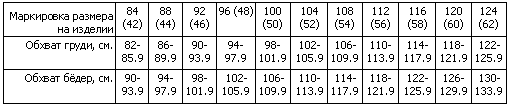 Более подробная таблица: 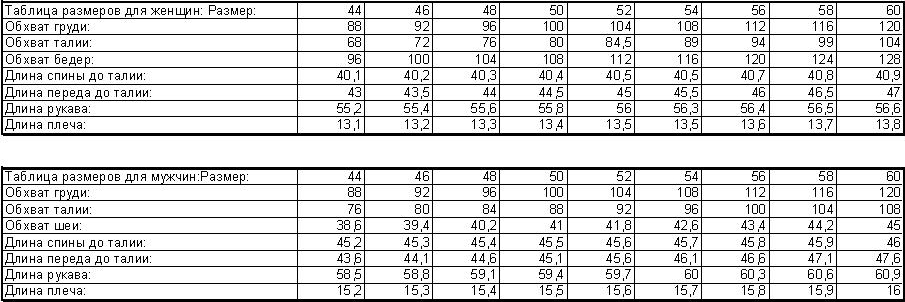 